                            Приложение к служебной запискеот 05.08.2015 № 3452/51/36.01 - 08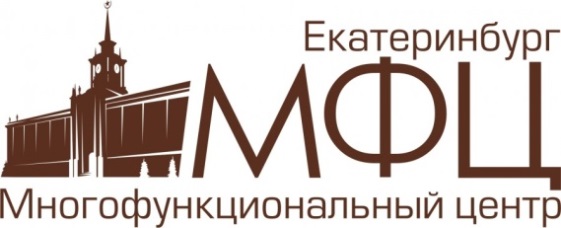 Уважаемые заявители!	В целях повышения качества и доступности муниципальных (государственных) услуг, предоставляемых Управлением образования Администрации города Екатеринбурга прием заявлений и выдача результата предоставления услуг(и) «Прием заявлений, постановка на учет и зачисление детей в образовательные учреждения, реализующие основную общеобразовательную программу дошкольного образования», дополнительно осуществляется в отделах приема и выдачи документов Муниципального казенного учреждения «Многофункциональный центр предоставления государственных и муниципальных услуг муниципального образования «город Екатеринбург».Отдел приема и выдачи документов по Ленинскому району:Адреса: г. Екатеринбург, ул. Радищева, 61Режим работы: с понедельника по пятницу – с 8:00 до 19:00, без перерыва, в субботу– с 9:00 до 17:00, без перерыва, воскресенье – выходной.Отдел приема и выдачи документов по Октябрьскому району:Адрес: г. Екатеринбург, ул. Мичурина, 207Режим работы: с понедельника по пятницу – с 8:00 до 20:00, без перерыва, в субботу 
и воскресенье – с 9:00 до 18:00, без перерыва.Адрес: г. Екатеринбург, ул. Реактивная, д. 35Режим работы: с понедельника по четверг – с 9:00 до 18:00, пятница – с 9:00 до 17:00, без перерыва, суббота, воскресенье – выходные дни.Отдел приема и выдачи документов по Чкаловскому району: Адрес: г. Екатеринбург, ул. Белинского, 206Режим работы: с понедельника по пятницу – с 8:00 до 20:00, без перерыва, в субботу 
и воскресенье – с 9:00 до 18:00, без перерыва.Отдел приема и выдачи документов по Верх-Исетскому району: Адреса: г. Екатеринбург, ул. Токарей, 26Режим работы: с понедельника по пятницу – с 8:00 до 19:00, без перерыва, в субботу– с 9:00 до 17:00, без перерыва, воскресенье – выходной.Отдел приема и выдачи документов по Кировскому району: Адрес: г. Екатеринбург, ул. Библиотечная, 45Режим работы: с понедельника по пятницу – с 8:00 до 19:00, без перерыва, в субботу– с 9:00 до 17:00, без перерыва, воскресенье – выходной.Отдел приема и выдачи документов по Орджоникидзевскому району: Адрес: г. Екатеринбург, ул. Краснофлотцев, 15Режим работы: с понедельника по пятницу – с 8:00 до 19:00, без перерыва, в субботу– с 9:00 до 17:00, без перерыва, воскресенье – выходной.Отдел приема и выдачи документов по Железнодорожному району:Адреса: г. Екатеринбург, ул. Черепанова, 28 бРежим работы: с понедельника по пятницу – с 8:00 до 19:00, без перерыва, в субботу– с 9:00 до 17:00, без перерыва, воскресенье – выходной.Телефоны для справок: 8 (800) 770-74-00, 8(343) 311-74-00.Официальный сайт: http://мфц.екатеринбург.рф